Blakeney Draft Neighbourhood Plan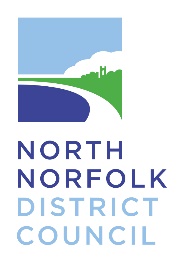 Submission Version Consultation (Regulation 16)
Consultation Response Form
Blakeney Parish Council have submitted a Draft Neighbourhood Development Plan to North Norfolk District Council under Regulation 15 of the Neighbourhood Planning (General) Regulations 2012 (as amended). In accordance with Regulation 16, North Norfolk District Council is now inviting representations on the Draft Plan, supporting documents and the evidence base. Responses to this consultation are invited between Monday 28 March and Monday 9 May, 2022. PART A and Part B MUST be completed in full.Part A: Personal DetailsIn order for your representations (comments) to be taken into account when the Neighbourhood Plan is submitted for Examination, and also to keep you informed of the future progress of the Neighbourhood Plan, your contact details are needed. Please fill in your contact details below:
Please note: All responses to this consultation will be forwarded with the Plan and supporting documentation to an independent examiner who will consider whether the Plan meets certain legal and procedural requirements. For these reasons the information you provide (including your name, and organisation if you represent one) will be made publically available and may be published on the council’s web site. Other personal information including email and property address details will not be published or made available for public inspection and will be processed in accordance with the General Data Protection Regulations and the Data Protection Act 2018. 
For more information on how we process your data please see our Data Protection and Privacy PoliciesOral ExaminationThe majority of Neighbourhood Plan examinations are dealt with by written representations (in writing only).  However, should it be decided that there is a need for an oral examination (a public hearing), please state below whether you would like to participate by ticking the relevant box. Please note the Examiner will decide whether an oral examination is necessary.  If this is the case, please outline why you consider that your participation at the hearing would be necessary.
Future Notification & Next StagesFollowing the consultation period and examination, the Draft Neighbourhood Plan (including any proposed modifications) will be put to a public referendum to determine if the Plan should be accepted. 
If satisfied that the Plan meets all the necessary legal requirements North Norfolk District Council will approve the Plan for use. If you would like to be notified of the Council’s decision to “make” (adopt) the plan, please tick this box.Please notify me 	Thank you for completing this form - your participation is appreciated. Please return via email to planningpolicy@north-norfolk.gov.uk or by post to Planning Policy, North Norfolk District Council, Holt Road, Cromer, NR27 9EN. Representations must be received no later than Monday 9 May 2022. Late representations may not be accepted. Part B: Representation Details	You are invited to make comments on the proposed Neighbourhood Plan, supporting documents and evidence base. In doing so, you may wish to address whether or not the draft Neighbourhood Plan meets the basic conditions, set out below, and other matters that the independent examiner is required to consider under paragraph 8 of Schedule 4B to the Town and Country Planning Act 1990 (as amended).Basic ConditionsOnly a draft neighbourhood Plan or Order that meets each of a set of basic conditions can be put to a referendum and be ‘made’. The relevant basic conditions for Neighbourhood Plans are:Having regard to national policies and advice contained in guidance issued by the Secretary of State it is appropriate to make the order (or neighbourhood plan). Read more details.The making of the neighbourhood plan contributes to the achievement of sustainable development. Read more details.The making of the neighbourhood plan is in general conformity with the strategic policies contained in the development plan for the area of the authority (or any part of that area). Read more details.The making of the neighbourhood plan does not breach, and is otherwise compatible with, EU obligations. Read more details.Prescribed conditions are met in relation to the plan and prescribed matters have been complied with in connection with the proposal for the neighbourhood plan. Read more details.In the table below please complete each column to show:which part of the Neighbourhood Plan or supporting document your representation relates towhether your response is an objection to the plan, supporting the plan, or providing neutral commentsdetails of what you are supporting, objecting or commenting on, and whydetails of any changes you think necessary. If seeking textual amendments please include your proposed revised wording for policies or supporting text, including the justification for it along with any available supporting evidence.Please note: your representation should cover succinctly all the information, evidence and supporting information necessary to support/justify the representation and the suggested change, as there will not normally be a subsequent opportunity to make further representations. Further submissions will only be at the request of the examiner, based on the matters he or she identifies for examination.
   Please use additional rows / additional sheets of paper to add further comments.Personal DetailsPersonal DetailsPersonal DetailsPersonal DetailsPersonal DetailsTitle:Name:Name:Name:Name:Please tell us the capacity in which you are commenting on the Plan:Please tell us the capacity in which you are commenting on the Plan:Please tell us the capacity in which you are commenting on the Plan:Please tell us the capacity in which you are commenting on the Plan:Please tell us the capacity in which you are commenting on the Plan:I am a resident in the Neighbourhood Area                                                   (the parish)
I work in the Neighbourhood Area(the parish)I represent a Resident’s AssociationI am a resident in the Neighbourhood Area                                                   (the parish)
I work in the Neighbourhood Area(the parish)I represent a Resident’s AssociationI am a Statutory ConsulteeOther (please specify)………………………………………………..……………....Organisation Name  (if responding on behalf of your organisation)

Organisation Name  (if responding on behalf of your organisation)

Organisation Name  (if responding on behalf of your organisation)

Organisation Name  (if responding on behalf of your organisation)

Organisation Name  (if responding on behalf of your organisation)

Address:
Postcode:Address:
Postcode:Address:
Postcode:Address:
Postcode:Address:
Postcode:Telephone:Telephone:Email: Email: Email: No, I do not wish to participate at an oral examinationYes, I wish to participate at an oral examination
Signature:Date:Print Name: Date:For official use onlyFor official use onlyDate received:Ref No: Section & 
Page No.Policy / Objective / Para NumberObject / Support / NeutralCommentsProposed Change